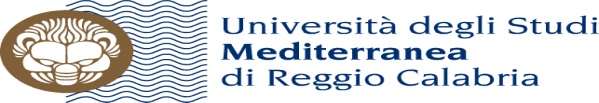 Al Magnifico Rettore							              Università degli Studi Mediterranea di RC							              Salita Melissari (Cittadella Universitaria)							              89124 Reggio Calabria					SCHEDA DI ISCRIZIONE_l_ sottoscritto/a_____________________________________________________________________Nato/ a il ___________________________a________________________________________________Residenza__________________________ ______________________Cap________________________Via____________________________________________________Tel___________________________Cell_____________________________________email________________________________________			              Dichiara, sotto la  propria responsabilità			(ai sensi degli artt.46,47 e 48 del DPR 28/12/2000 n. 445)di essere Dottorando /a di ricerca del XXXIII Ciclo dell’Università degli Studi Mediterranea di RCDipartimento__________________________________________________________________________				           Chiede di essere iscritto/a                        al Modulo Formativo Pilota dedicato ai dottorandi di ricerca del XXXIII Ciclo               “Listening, Speaking, Reading and Writing in English”_l_ sottoscritto/a dichiara di essere a conoscenza di quanto segue:la partecipazione al modulo formativo prevede un Test di ingresso , per attestare il livello di conoscenza della Lingua Inglese, che si svolgerà il 5 Ottobre ore 09:00 presso l’Aula A4 del Plesso di Architettura;la frequenza alle attività didattiche  con orario 08:00/10:00 ,  è obbligatoria e prevede la firma dei registri  presenza ;il modulo formativo prevede a conclusione delle attività didattiche un Test finale e un Questionario di gradimento;la partecipazione al modulo formativo prevede il rilascio di un Attestato di frequenza con esito positivo.F I R M A (Autorizzo il trattamento dei miei dati personali ai sensi del D.Lgs 196/03)